Slika 9. Mezzoorganizacijska struktura: območna enota Maribor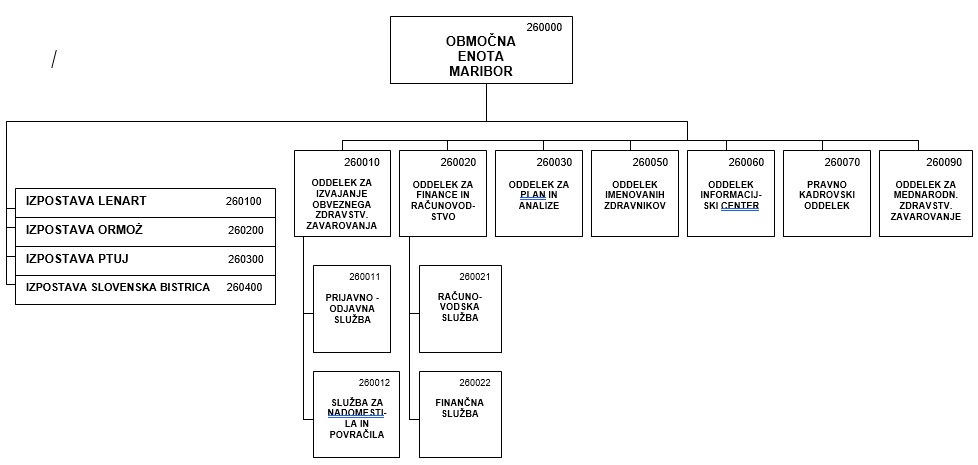 